     Ребята из отряда «Юные стрелки» приняли участие в 1 туре городского  конкурса «Ребята нашего двора». В парке Гагарина учащиеся показали свои спортивные навыки. Выступление порадовало всех! В первом спортивном туре ребята заняли 2 место. Желаем удачи в дальнейшем! Вы лучшие!!! 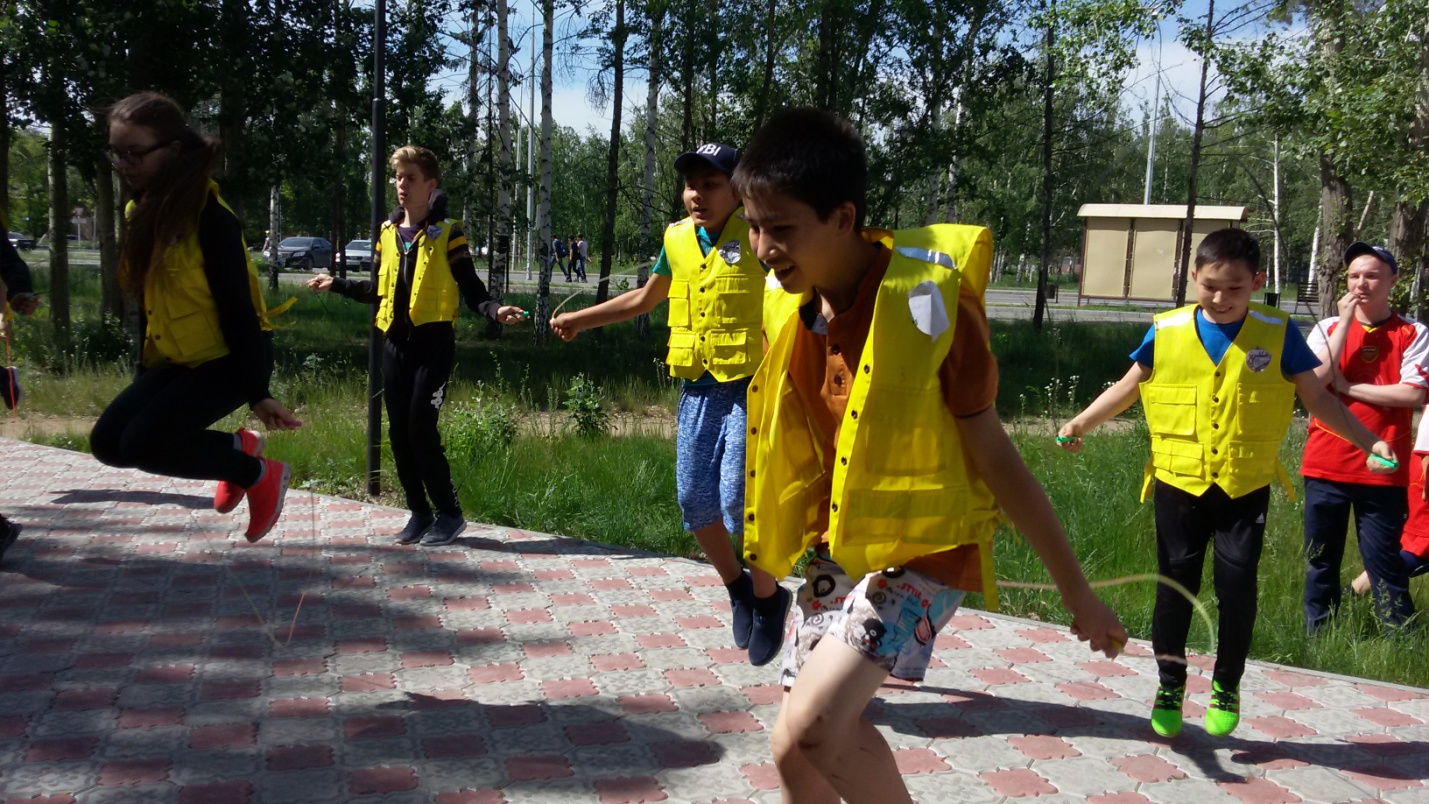 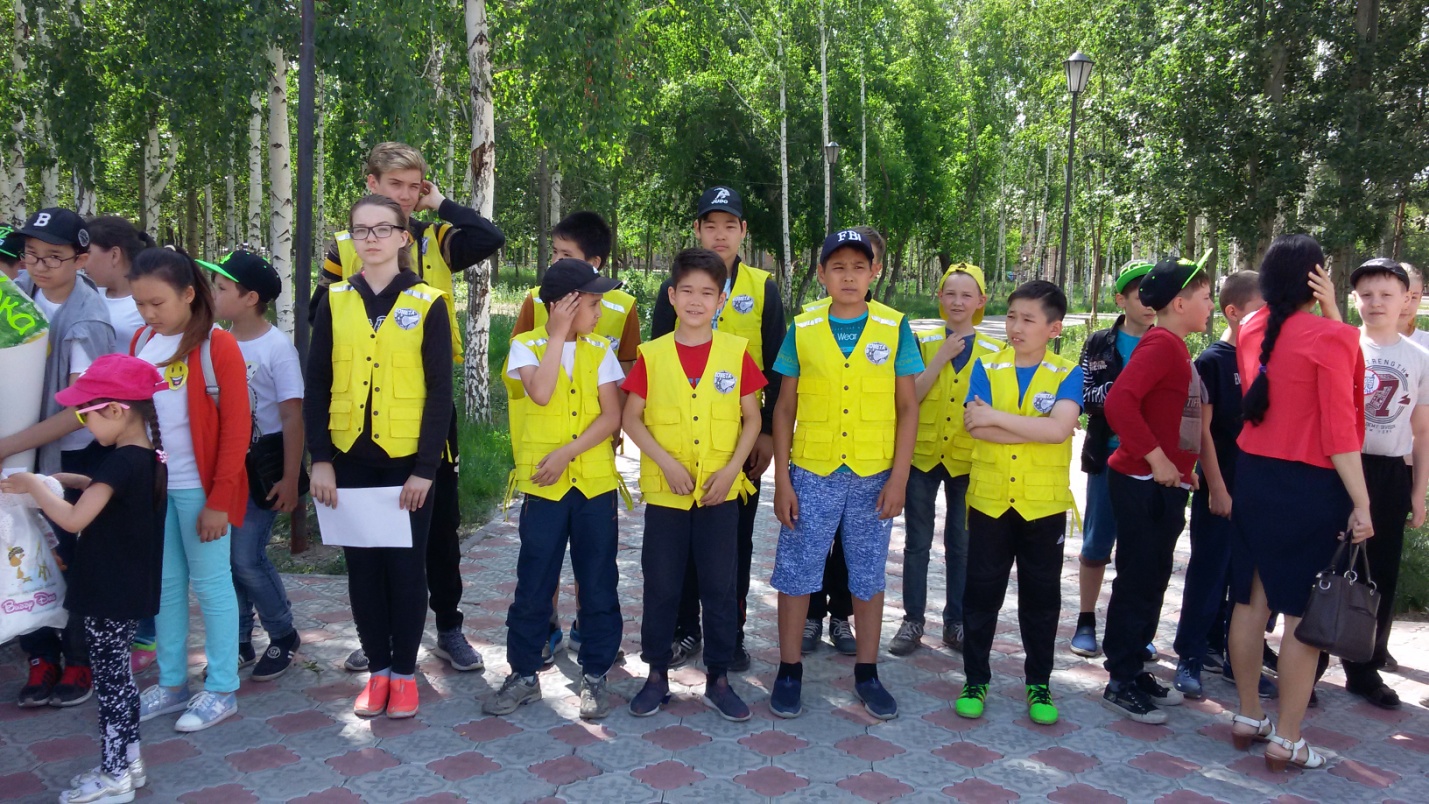 